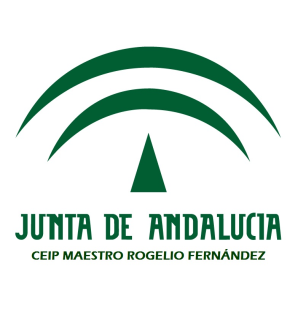 IDENTIFICACIÓNTÍTULO UDITÍTULO UDIHACEMOS NUESTRO PERIÓDICOHACEMOS NUESTRO PERIÓDICOHACEMOS NUESTRO PERIÓDICOHACEMOS NUESTRO PERIÓDICOIDENTIFICACIÓNCURSO5º Ed. Primaria5º Ed. Primaria5º Ed. PrimariaÁREALENGUA (Artística y Sociales)IDENTIFICACIÓNJUSTIFICACIÓNJUSTIFICACIÓNJUSTIFICACIÓNA lo largo de esta UDI vamos a profundizar en cómo se realiza un periódico tanto en formato digital como en papel. Aprenderemos los tipos de periódicos, así como sus partes, sesiones y nos convertiremos en redactores, entrevistadores, meteorólogos o críticos de cine. También aprenderemos a analizar los distintos tipos de noticias que podemos encontrar en un periódico o el tipo de publicidad que predomina. Al final el alumnado será capaz de elaborar y difundir un periódico escolar de forma cooperativa. A lo largo de esta UDI vamos a profundizar en cómo se realiza un periódico tanto en formato digital como en papel. Aprenderemos los tipos de periódicos, así como sus partes, sesiones y nos convertiremos en redactores, entrevistadores, meteorólogos o críticos de cine. También aprenderemos a analizar los distintos tipos de noticias que podemos encontrar en un periódico o el tipo de publicidad que predomina. Al final el alumnado será capaz de elaborar y difundir un periódico escolar de forma cooperativa. A lo largo de esta UDI vamos a profundizar en cómo se realiza un periódico tanto en formato digital como en papel. Aprenderemos los tipos de periódicos, así como sus partes, sesiones y nos convertiremos en redactores, entrevistadores, meteorólogos o críticos de cine. También aprenderemos a analizar los distintos tipos de noticias que podemos encontrar en un periódico o el tipo de publicidad que predomina. Al final el alumnado será capaz de elaborar y difundir un periódico escolar de forma cooperativa. IDENTIFICACIÓNTEMPORALIZACIÓNTEMPORALIZACIÓNTEMPORALIZACIÓNDel 16 de febrero al 15 de abril de 2016Del 16 de febrero al 15 de abril de 2016Del 16 de febrero al 15 de abril de 2016LENGUALENGUALENGUACONCRECCIÓN CURRICULARCRITERIO DE EVALUACIÓN1. Participar en situaciones de comunicación oral dirigidas o espontáneas, (debates, coloquios, exposiciones) sobre temas de la actualidad empleando recursos verbales y no verbales, aplicando las normas socio-comunicativas y las estrategias para el intercambio comunicativo, transmitiendo en estas situaciones ideas, sentimientos y emociones con claridad, orden y coherencia desde el respeto y consideración de las aportadas por los demás.2. Expresarse de forma oral en diferentes situaciones de comunicación de manera clara y coherente ampliando el vocabulario y utilizando el lenguaje para comunicarse en diversas situaciones.5. Analizar, preparar y valorar la información recibida procedente de distintos ámbitos de comunicación social, exponiendo sus conclusiones personales sobre el contenido del mensaje y la intención y realizando pequeñas noticias, entrevistas, reportajes sobre temas e intereses cercanos según modelos.CONCRECCIÓN CURRICULAROBJETIVOSDIDÁCTICOSLCL1.1 - Participa en situaciones de comunicación usando la lengua oral con distintas finalidades (académica, social y lúdica) y como forma de comunicación y de expresión personal (sentimientos, emociones...) en distintos contextos. LCL1.2 - Transmite las ideas y valores con claridad, coherencia y corrección. LCL2.2 - Participa activamente en la conversación contestando preguntas y haciendo comentarios relacionados con el tema de la conversación. LCL5.1 - Analiza, prepara y valora la información recibida procedente de distintos ámbitos de comunicación social. LCL5.3 - Realiza pequeñas noticias, entrevistas, reportajes sobre temas e intereses cercanos según modelos. CONCRECCIÓN CURRICULARCONTENIDOS1.1 - Situaciones de comunicación, espontáneas o dirigidas, utilizando un discurso ordenado y coherente: conversaciones, debates y coloquios sobre temas de actualidad o cercanos a sus intereses y aquellos destinados a favorecer la convivencia y resolución de conflictos; desde la valoración y respeto de las normas que rigen la interacción oral.1.2 - Uso de expresiones de fórmulas de cortesía y de un lenguaje no discriminatorio por condición social, racial, religiosa, sexual o de cualquier otro tipo.1.3 - Planificación del contenido en la expresión oral según su finalidad: académica, lúdica y social. Utilización de apoyos sonoros, gráficos y tecnológicos en sus exposiciones.1.4 - Estrategias y normas para el intercambio comunicativo: escuchar atentamente, mirar al interlocutor, respetar las intervenciones y normas de cortesía, sentimientos y experiencias de los demás, papeles diversos en el intercambio comunicativo, turnos de palabras, tono de voz, posturas, gestos adecuados, recogida de datos, incorporación de intervenciones de los interlocutores, reformulación de hipótesis.1.6 - Reproducción oral de textos previamente escuchados o leídos en diferentes soportes, manteniendo la coherencia y estructura de los mismos: chistes, exposiciones, diálogos, cuentos, historias... Todo ello, usando las posibilidades expresivas lingüísticas y no lingüísticas.1.8 - Producción de textos orales propios de los medios de comunicación social simulando o participando para compartir opiniones e información.CONCRECCIÓN CURRICULARCOMPETENCIASCLAVEAprender a aprender.Competencia digital.Competencia en comunicación lingüística.Competencias sociales y cívicas.EDUCACIÓN ARTÍSTICAEDUCACIÓN ARTÍSTICAEDUCACIÓN ARTÍSTICACONCRECCIÓN CURRICULARCRITERIO DE EVALUACIÓN7. Utilizar recursos bibliográficos, de los medios de comunicación y de internet para obtener información que le sirva para planificar, valorar críticamente y organizar los procesos creativos, siendo capaz de compartir el proceso y el producto final obtenido con otros compañeros.CONCRECCIÓN CURRICULAROBJETIVOSDIDÁCTICOSEA7.1 - Utiliza recursos bibliográficos, de los medios de comunicación y de internet para obtener información que le sirve para planificar, valorar críticamente y organizar los procesos creativos, y es capaz de compartir el proceso y el producto final obtenido con otros compañeros. CONCRECCIÓN CURRICULARCONTENIDOS2.12 - Búsqueda de información y de bibliografía en fuentes impresas y digitales, registrando posteriormente formas artísticas y artesanales representativas de Andalucía en bocetos y obras para compartir.2.14 - Valoración crítica de los elementos estereotipados que pueden encontrarse en diversas fuentes de información.CONCRECCIÓN CURRICULARCOMPETENCIASCLAVEAprender a aprender.Competencia digital.Competencias sociales y cívicas.CIENCIAS SOCIALESCIENCIAS SOCIALESCIENCIAS SOCIALESCIENCIAS SOCIALESCIENCIAS SOCIALESCIENCIAS SOCIALESCIENCIAS SOCIALESCIENCIAS SOCIALESCIENCIAS SOCIALESCIENCIAS SOCIALESCONCRECCIÓN CURRICULARCONCRECCIÓN CURRICULARCRITERIO DE EVALUACIÓNCRITERIO DE EVALUACIÓNCRITERIO DE EVALUACIÓN1. Obtener información concreta y relevante sobre hechos o fenómenos previamente delimitados, utilizando diferentes fuentes (directas e indirectas), utilizando las tecnologías de la información y la comunicación para obtener información, aprendiendo y expresando contenidos sobre Ciencias sociales. 2. Desarrollar la responsabilidad, el esfuerzo, la constancia en el estudio, la creatividad y el espíritu emprendedor obteniendo conclusiones innovadoras, realizando trabajos y presentaciones a nivel individual y colaborando en grupo de manera responsable mediante la búsqueda, selección y organización de textos de carácter social, geográfico o histórico, aceptando las diferencias con respeto y tolerancia hacia otras ideas y aportaciones. 6. Identificar la atmósfera como escenario de los fenómenos meteorológicos, la diferencia entre clima y tiempo atmosférico e interpretar mapas del tiempo y los elementos que influyen en el clima.1. Obtener información concreta y relevante sobre hechos o fenómenos previamente delimitados, utilizando diferentes fuentes (directas e indirectas), utilizando las tecnologías de la información y la comunicación para obtener información, aprendiendo y expresando contenidos sobre Ciencias sociales. 2. Desarrollar la responsabilidad, el esfuerzo, la constancia en el estudio, la creatividad y el espíritu emprendedor obteniendo conclusiones innovadoras, realizando trabajos y presentaciones a nivel individual y colaborando en grupo de manera responsable mediante la búsqueda, selección y organización de textos de carácter social, geográfico o histórico, aceptando las diferencias con respeto y tolerancia hacia otras ideas y aportaciones. 6. Identificar la atmósfera como escenario de los fenómenos meteorológicos, la diferencia entre clima y tiempo atmosférico e interpretar mapas del tiempo y los elementos que influyen en el clima.1. Obtener información concreta y relevante sobre hechos o fenómenos previamente delimitados, utilizando diferentes fuentes (directas e indirectas), utilizando las tecnologías de la información y la comunicación para obtener información, aprendiendo y expresando contenidos sobre Ciencias sociales. 2. Desarrollar la responsabilidad, el esfuerzo, la constancia en el estudio, la creatividad y el espíritu emprendedor obteniendo conclusiones innovadoras, realizando trabajos y presentaciones a nivel individual y colaborando en grupo de manera responsable mediante la búsqueda, selección y organización de textos de carácter social, geográfico o histórico, aceptando las diferencias con respeto y tolerancia hacia otras ideas y aportaciones. 6. Identificar la atmósfera como escenario de los fenómenos meteorológicos, la diferencia entre clima y tiempo atmosférico e interpretar mapas del tiempo y los elementos que influyen en el clima.1. Obtener información concreta y relevante sobre hechos o fenómenos previamente delimitados, utilizando diferentes fuentes (directas e indirectas), utilizando las tecnologías de la información y la comunicación para obtener información, aprendiendo y expresando contenidos sobre Ciencias sociales. 2. Desarrollar la responsabilidad, el esfuerzo, la constancia en el estudio, la creatividad y el espíritu emprendedor obteniendo conclusiones innovadoras, realizando trabajos y presentaciones a nivel individual y colaborando en grupo de manera responsable mediante la búsqueda, selección y organización de textos de carácter social, geográfico o histórico, aceptando las diferencias con respeto y tolerancia hacia otras ideas y aportaciones. 6. Identificar la atmósfera como escenario de los fenómenos meteorológicos, la diferencia entre clima y tiempo atmosférico e interpretar mapas del tiempo y los elementos que influyen en el clima.1. Obtener información concreta y relevante sobre hechos o fenómenos previamente delimitados, utilizando diferentes fuentes (directas e indirectas), utilizando las tecnologías de la información y la comunicación para obtener información, aprendiendo y expresando contenidos sobre Ciencias sociales. 2. Desarrollar la responsabilidad, el esfuerzo, la constancia en el estudio, la creatividad y el espíritu emprendedor obteniendo conclusiones innovadoras, realizando trabajos y presentaciones a nivel individual y colaborando en grupo de manera responsable mediante la búsqueda, selección y organización de textos de carácter social, geográfico o histórico, aceptando las diferencias con respeto y tolerancia hacia otras ideas y aportaciones. 6. Identificar la atmósfera como escenario de los fenómenos meteorológicos, la diferencia entre clima y tiempo atmosférico e interpretar mapas del tiempo y los elementos que influyen en el clima.CONCRECCIÓN CURRICULARCONCRECCIÓN CURRICULAROBJETIVOSDIDÁCTICOSOBJETIVOSDIDÁCTICOSOBJETIVOSDIDÁCTICOSCSO1.1 - Busca, selecciona y organiza información concreta y relevante, la analiza, obtiene conclusiones, reflexiona acerca del proceso seguido y lo comunica oralmente y/o por escrito, usando las tecnologías de la información y la comunicación y elabora trabajos. CSO2.1 - Realiza las tareas, con autonomía, y elabora trabajos, presentándolos de manera ordenada, clara y limpia, usando el vocabulario adecuado exponiéndolos oralmente y mostrando actitudes de confianza en sí mismo, sentido crítico, iniciativa personal, curiosidad, interés, creatividad en el aprendizaje y espíritu emprendedor.  CSO6.1 - Identifica, nombra y diferencia tiempo atmosférico y clima, utilizando aparatos básicos de una estación meteorológica, clasificando datos y confeccionando gráficos de temperaturas y precipitaciones y explica los factores del clima, reconociendo diferentes tipos de climas y las tres zonas climáticas del planeta, sus principales variables en Andalucía y España, señalándolos en un mapa.CSO1.1 - Busca, selecciona y organiza información concreta y relevante, la analiza, obtiene conclusiones, reflexiona acerca del proceso seguido y lo comunica oralmente y/o por escrito, usando las tecnologías de la información y la comunicación y elabora trabajos. CSO2.1 - Realiza las tareas, con autonomía, y elabora trabajos, presentándolos de manera ordenada, clara y limpia, usando el vocabulario adecuado exponiéndolos oralmente y mostrando actitudes de confianza en sí mismo, sentido crítico, iniciativa personal, curiosidad, interés, creatividad en el aprendizaje y espíritu emprendedor.  CSO6.1 - Identifica, nombra y diferencia tiempo atmosférico y clima, utilizando aparatos básicos de una estación meteorológica, clasificando datos y confeccionando gráficos de temperaturas y precipitaciones y explica los factores del clima, reconociendo diferentes tipos de climas y las tres zonas climáticas del planeta, sus principales variables en Andalucía y España, señalándolos en un mapa.CSO1.1 - Busca, selecciona y organiza información concreta y relevante, la analiza, obtiene conclusiones, reflexiona acerca del proceso seguido y lo comunica oralmente y/o por escrito, usando las tecnologías de la información y la comunicación y elabora trabajos. CSO2.1 - Realiza las tareas, con autonomía, y elabora trabajos, presentándolos de manera ordenada, clara y limpia, usando el vocabulario adecuado exponiéndolos oralmente y mostrando actitudes de confianza en sí mismo, sentido crítico, iniciativa personal, curiosidad, interés, creatividad en el aprendizaje y espíritu emprendedor.  CSO6.1 - Identifica, nombra y diferencia tiempo atmosférico y clima, utilizando aparatos básicos de una estación meteorológica, clasificando datos y confeccionando gráficos de temperaturas y precipitaciones y explica los factores del clima, reconociendo diferentes tipos de climas y las tres zonas climáticas del planeta, sus principales variables en Andalucía y España, señalándolos en un mapa.CSO1.1 - Busca, selecciona y organiza información concreta y relevante, la analiza, obtiene conclusiones, reflexiona acerca del proceso seguido y lo comunica oralmente y/o por escrito, usando las tecnologías de la información y la comunicación y elabora trabajos. CSO2.1 - Realiza las tareas, con autonomía, y elabora trabajos, presentándolos de manera ordenada, clara y limpia, usando el vocabulario adecuado exponiéndolos oralmente y mostrando actitudes de confianza en sí mismo, sentido crítico, iniciativa personal, curiosidad, interés, creatividad en el aprendizaje y espíritu emprendedor.  CSO6.1 - Identifica, nombra y diferencia tiempo atmosférico y clima, utilizando aparatos básicos de una estación meteorológica, clasificando datos y confeccionando gráficos de temperaturas y precipitaciones y explica los factores del clima, reconociendo diferentes tipos de climas y las tres zonas climáticas del planeta, sus principales variables en Andalucía y España, señalándolos en un mapa.CSO1.1 - Busca, selecciona y organiza información concreta y relevante, la analiza, obtiene conclusiones, reflexiona acerca del proceso seguido y lo comunica oralmente y/o por escrito, usando las tecnologías de la información y la comunicación y elabora trabajos. CSO2.1 - Realiza las tareas, con autonomía, y elabora trabajos, presentándolos de manera ordenada, clara y limpia, usando el vocabulario adecuado exponiéndolos oralmente y mostrando actitudes de confianza en sí mismo, sentido crítico, iniciativa personal, curiosidad, interés, creatividad en el aprendizaje y espíritu emprendedor.  CSO6.1 - Identifica, nombra y diferencia tiempo atmosférico y clima, utilizando aparatos básicos de una estación meteorológica, clasificando datos y confeccionando gráficos de temperaturas y precipitaciones y explica los factores del clima, reconociendo diferentes tipos de climas y las tres zonas climáticas del planeta, sus principales variables en Andalucía y España, señalándolos en un mapa.CONCRECCIÓN CURRICULARCONCRECCIÓN CURRICULARCONTENIDOSCONTENIDOSCONTENIDOS1.2 - Recogida de información del tema a tratar, utilizando diferentes fuentes (directas e indirectas). 1.3 - Utilización de las Tecnologías de la Información y la Comunicación para buscar y seleccionar información y presentar conclusiones. 1.4 - Desarrollo de estrategias para organizar, memorizar y recuperar la información obtenida mediante diferentes métodos y fuentes. 1.5 - Utilización y lectura de diferentes lenguajes textuales y gráficos. 1.6 - Técnicas de estudio. 1.8 - Fomento de técnicas de animación a la lectura de textos de divulgación de las ciencias sociales (de carácter social, geográfico e histórico). 1.9 - Utilización de estrategias para potenciar la cohesión del grupo y el trabajo cooperativo. 1.12 - Estrategias para la resolución de conflictos, utilización de las normas de convivencia y valoración de la convivencia pacífica y tolerante. 2.8 - El clima. Elementos y factores climáticos. El cambio climático: causas y consecuencias.1.2 - Recogida de información del tema a tratar, utilizando diferentes fuentes (directas e indirectas). 1.3 - Utilización de las Tecnologías de la Información y la Comunicación para buscar y seleccionar información y presentar conclusiones. 1.4 - Desarrollo de estrategias para organizar, memorizar y recuperar la información obtenida mediante diferentes métodos y fuentes. 1.5 - Utilización y lectura de diferentes lenguajes textuales y gráficos. 1.6 - Técnicas de estudio. 1.8 - Fomento de técnicas de animación a la lectura de textos de divulgación de las ciencias sociales (de carácter social, geográfico e histórico). 1.9 - Utilización de estrategias para potenciar la cohesión del grupo y el trabajo cooperativo. 1.12 - Estrategias para la resolución de conflictos, utilización de las normas de convivencia y valoración de la convivencia pacífica y tolerante. 2.8 - El clima. Elementos y factores climáticos. El cambio climático: causas y consecuencias.1.2 - Recogida de información del tema a tratar, utilizando diferentes fuentes (directas e indirectas). 1.3 - Utilización de las Tecnologías de la Información y la Comunicación para buscar y seleccionar información y presentar conclusiones. 1.4 - Desarrollo de estrategias para organizar, memorizar y recuperar la información obtenida mediante diferentes métodos y fuentes. 1.5 - Utilización y lectura de diferentes lenguajes textuales y gráficos. 1.6 - Técnicas de estudio. 1.8 - Fomento de técnicas de animación a la lectura de textos de divulgación de las ciencias sociales (de carácter social, geográfico e histórico). 1.9 - Utilización de estrategias para potenciar la cohesión del grupo y el trabajo cooperativo. 1.12 - Estrategias para la resolución de conflictos, utilización de las normas de convivencia y valoración de la convivencia pacífica y tolerante. 2.8 - El clima. Elementos y factores climáticos. El cambio climático: causas y consecuencias.1.2 - Recogida de información del tema a tratar, utilizando diferentes fuentes (directas e indirectas). 1.3 - Utilización de las Tecnologías de la Información y la Comunicación para buscar y seleccionar información y presentar conclusiones. 1.4 - Desarrollo de estrategias para organizar, memorizar y recuperar la información obtenida mediante diferentes métodos y fuentes. 1.5 - Utilización y lectura de diferentes lenguajes textuales y gráficos. 1.6 - Técnicas de estudio. 1.8 - Fomento de técnicas de animación a la lectura de textos de divulgación de las ciencias sociales (de carácter social, geográfico e histórico). 1.9 - Utilización de estrategias para potenciar la cohesión del grupo y el trabajo cooperativo. 1.12 - Estrategias para la resolución de conflictos, utilización de las normas de convivencia y valoración de la convivencia pacífica y tolerante. 2.8 - El clima. Elementos y factores climáticos. El cambio climático: causas y consecuencias.1.2 - Recogida de información del tema a tratar, utilizando diferentes fuentes (directas e indirectas). 1.3 - Utilización de las Tecnologías de la Información y la Comunicación para buscar y seleccionar información y presentar conclusiones. 1.4 - Desarrollo de estrategias para organizar, memorizar y recuperar la información obtenida mediante diferentes métodos y fuentes. 1.5 - Utilización y lectura de diferentes lenguajes textuales y gráficos. 1.6 - Técnicas de estudio. 1.8 - Fomento de técnicas de animación a la lectura de textos de divulgación de las ciencias sociales (de carácter social, geográfico e histórico). 1.9 - Utilización de estrategias para potenciar la cohesión del grupo y el trabajo cooperativo. 1.12 - Estrategias para la resolución de conflictos, utilización de las normas de convivencia y valoración de la convivencia pacífica y tolerante. 2.8 - El clima. Elementos y factores climáticos. El cambio climático: causas y consecuencias.CONCRECCIÓN CURRICULARCONCRECCIÓN CURRICULARCOMPETENCIASCLAVECOMPETENCIASCLAVECOMPETENCIASCLAVEAprender a aprender.Competencia digital.Competencias sociales y cívicas.Aprender a aprender.Competencia digital.Competencias sociales y cívicas.Aprender a aprender.Competencia digital.Competencias sociales y cívicas.Aprender a aprender.Competencia digital.Competencias sociales y cívicas.Aprender a aprender.Competencia digital.Competencias sociales y cívicas.TRANSPOSICIÓN DIDÁCTICATÍTULO DE TAREATÍTULO DE TAREATÍTULO DE TAREA1. ¿Qué sabemos de un periódico?Vamos a realizar una introducción a lo que sabemos sobre los periódicos, cómo se realizan, las partes y secciones que tienen, los tipos de periódicos que conocemos...1. ¿Qué sabemos de un periódico?Vamos a realizar una introducción a lo que sabemos sobre los periódicos, cómo se realizan, las partes y secciones que tienen, los tipos de periódicos que conocemos...1. ¿Qué sabemos de un periódico?Vamos a realizar una introducción a lo que sabemos sobre los periódicos, cómo se realizan, las partes y secciones que tienen, los tipos de periódicos que conocemos...1. ¿Qué sabemos de un periódico?Vamos a realizar una introducción a lo que sabemos sobre los periódicos, cómo se realizan, las partes y secciones que tienen, los tipos de periódicos que conocemos...1. ¿Qué sabemos de un periódico?Vamos a realizar una introducción a lo que sabemos sobre los periódicos, cómo se realizan, las partes y secciones que tienen, los tipos de periódicos que conocemos...1. ¿Qué sabemos de un periódico?Vamos a realizar una introducción a lo que sabemos sobre los periódicos, cómo se realizan, las partes y secciones que tienen, los tipos de periódicos que conocemos...TRANSPOSICIÓN DIDÁCTICASESIONESSESIONESACTIVIDADESACTIVIDADESACTIVIDADESACTIVIDADESEJERCICIOSEJERCICIOSEJERCICIOSTRANSPOSICIÓN DIDÁCTICA116/02/17116/02/17Actividad motivadora: Vamos a intentar motivar a nuestro alumnado hacia la elaboración de un periódico escolar. Para ello, vamos a ver cuánto sabemos sobre los periódicos y qué queremos saber para poder realizarlo como tarea final de nuestra UDI o proyecto.Actividad motivadora: Vamos a intentar motivar a nuestro alumnado hacia la elaboración de un periódico escolar. Para ello, vamos a ver cuánto sabemos sobre los periódicos y qué queremos saber para poder realizarlo como tarea final de nuestra UDI o proyecto.Actividad motivadora: Vamos a intentar motivar a nuestro alumnado hacia la elaboración de un periódico escolar. Para ello, vamos a ver cuánto sabemos sobre los periódicos y qué queremos saber para poder realizarlo como tarea final de nuestra UDI o proyecto.Actividad motivadora: Vamos a intentar motivar a nuestro alumnado hacia la elaboración de un periódico escolar. Para ello, vamos a ver cuánto sabemos sobre los periódicos y qué queremos saber para poder realizarlo como tarea final de nuestra UDI o proyecto.1.1 Visionado del video: Así se hace un periódico (https://www.youtube.com/watch?v=2pvU1Tw-fso)1.2 ¿Qué sabemos de un periódico? Puesta en común en la pizarra digital.1.3. Con los periódicos de distintos tipos encima de sus mesas, responder a las siguientes preguntas: - ¿Qué tipos de periódicos conocemos?- ¿Qué secciones podemos encontrar?- ¿Qué otros elementos podemos encontrar que no son noticias?- ¿Qué otros profesionales son necesarios para editar un periódico?1.1 Visionado del video: Así se hace un periódico (https://www.youtube.com/watch?v=2pvU1Tw-fso)1.2 ¿Qué sabemos de un periódico? Puesta en común en la pizarra digital.1.3. Con los periódicos de distintos tipos encima de sus mesas, responder a las siguientes preguntas: - ¿Qué tipos de periódicos conocemos?- ¿Qué secciones podemos encontrar?- ¿Qué otros elementos podemos encontrar que no son noticias?- ¿Qué otros profesionales son necesarios para editar un periódico?1.1 Visionado del video: Así se hace un periódico (https://www.youtube.com/watch?v=2pvU1Tw-fso)1.2 ¿Qué sabemos de un periódico? Puesta en común en la pizarra digital.1.3. Con los periódicos de distintos tipos encima de sus mesas, responder a las siguientes preguntas: - ¿Qué tipos de periódicos conocemos?- ¿Qué secciones podemos encontrar?- ¿Qué otros elementos podemos encontrar que no son noticias?- ¿Qué otros profesionales son necesarios para editar un periódico?TRANSPOSICIÓN DIDÁCTICAMETODOLOGÍAMETODOLOGÍAMETODOLOGÍAMETODOLOGÍAMETODOLOGÍARECURSOSRECURSOSPROCESOS COGNITIVOSESCENARIOTRANSPOSICIÓN DIDÁCTICAUtilizaremos una metodológica basada en el alumnado como protagonista. Serán ellos los que irán diciendo aquello que saben y aquello que quieren aprender siendo guiados por el maestro hacía los contenidos que queremos trabajar. Utilizaremos una metodológica basada en el alumnado como protagonista. Serán ellos los que irán diciendo aquello que saben y aquello que quieren aprender siendo guiados por el maestro hacía los contenidos que queremos trabajar. Utilizaremos una metodológica basada en el alumnado como protagonista. Serán ellos los que irán diciendo aquello que saben y aquello que quieren aprender siendo guiados por el maestro hacía los contenidos que queremos trabajar. Utilizaremos una metodológica basada en el alumnado como protagonista. Serán ellos los que irán diciendo aquello que saben y aquello que quieren aprender siendo guiados por el maestro hacía los contenidos que queremos trabajar. Utilizaremos una metodológica basada en el alumnado como protagonista. Serán ellos los que irán diciendo aquello que saben y aquello que quieren aprender siendo guiados por el maestro hacía los contenidos que queremos trabajar. Pizarra Digital.Cuaderno de trabajo.Pizarra Digital.Cuaderno de trabajo.AnalíticoCreativoAula de Usos Múltiples.TRANSPOSICIÓN DIDÁCTICATÍTULO DE TAREATÍTULO DE TAREA2. Inventamos noticias.A través de esta tarea trataremos de guiar al alumnado hacia la elaboración propia de noticias sabiendo su estructura y composición.2. Inventamos noticias.A través de esta tarea trataremos de guiar al alumnado hacia la elaboración propia de noticias sabiendo su estructura y composición.2. Inventamos noticias.A través de esta tarea trataremos de guiar al alumnado hacia la elaboración propia de noticias sabiendo su estructura y composición.2. Inventamos noticias.A través de esta tarea trataremos de guiar al alumnado hacia la elaboración propia de noticias sabiendo su estructura y composición.2. Inventamos noticias.A través de esta tarea trataremos de guiar al alumnado hacia la elaboración propia de noticias sabiendo su estructura y composición.TRANSPOSICIÓN DIDÁCTICASESIONESACTIVIDADESACTIVIDADESACTIVIDADESEJERCICIOSEJERCICIOSEJERCICIOSTRANSPOSICIÓN DIDÁCTICA120/02/17¿Qué sabemos de una noticia? Con esta actividad el alumnado aprenderá las partes que componen una noticia y observarán que todas siguen un mismo patrón en su elaboración.¿Qué sabemos de una noticia? Con esta actividad el alumnado aprenderá las partes que componen una noticia y observarán que todas siguen un mismo patrón en su elaboración.¿Qué sabemos de una noticia? Con esta actividad el alumnado aprenderá las partes que componen una noticia y observarán que todas siguen un mismo patrón en su elaboración.2.1. Visionado de un video explicativo de las partes que componen una noticia.2.2. Elaborar un esquema en el cuaderno de trabajo a modo de apuntes utilizando recortes de una noticia de un periódico.2.3. En la pizarra digital pondremos una noticia que sea de su interés. Se analizarán sus partes en el cuaderno de trabajo (titular, subtitulo, cuerpo de la noticia…)2.1. Visionado de un video explicativo de las partes que componen una noticia.2.2. Elaborar un esquema en el cuaderno de trabajo a modo de apuntes utilizando recortes de una noticia de un periódico.2.3. En la pizarra digital pondremos una noticia que sea de su interés. Se analizarán sus partes en el cuaderno de trabajo (titular, subtitulo, cuerpo de la noticia…)2.1. Visionado de un video explicativo de las partes que componen una noticia.2.2. Elaborar un esquema en el cuaderno de trabajo a modo de apuntes utilizando recortes de una noticia de un periódico.2.3. En la pizarra digital pondremos una noticia que sea de su interés. Se analizarán sus partes en el cuaderno de trabajo (titular, subtitulo, cuerpo de la noticia…)TRANSPOSICIÓN DIDÁCTICA121/02/17¿Cómo es una noticia? En esta actividad, el alumnado aprenderá toda la información que contiene una noticia. Deberán sacar todas las respuestas a todas las cuestiones de una noticia.¿Cómo es una noticia? En esta actividad, el alumnado aprenderá toda la información que contiene una noticia. Deberán sacar todas las respuestas a todas las cuestiones de una noticia.¿Cómo es una noticia? En esta actividad, el alumnado aprenderá toda la información que contiene una noticia. Deberán sacar todas las respuestas a todas las cuestiones de una noticia.2.4. Realizar en Xmind un mapa conceptual con las partes que tiene una noticia y las preguntas a las que debe responder. Después imprimiremos en papel los mapas conceptuales elaborados por cada uno para que lo archiven en su cuaderno. 2.5. Por parejas, sacar toda la información que contiene una noticia que elijan de un periódico. Deben rellenar la ficha fotocopiable y archivarlo en su cuaderno. 2.6. Puesta en común. 2.4. Realizar en Xmind un mapa conceptual con las partes que tiene una noticia y las preguntas a las que debe responder. Después imprimiremos en papel los mapas conceptuales elaborados por cada uno para que lo archiven en su cuaderno. 2.5. Por parejas, sacar toda la información que contiene una noticia que elijan de un periódico. Deben rellenar la ficha fotocopiable y archivarlo en su cuaderno. 2.6. Puesta en común. 2.4. Realizar en Xmind un mapa conceptual con las partes que tiene una noticia y las preguntas a las que debe responder. Después imprimiremos en papel los mapas conceptuales elaborados por cada uno para que lo archiven en su cuaderno. 2.5. Por parejas, sacar toda la información que contiene una noticia que elijan de un periódico. Deben rellenar la ficha fotocopiable y archivarlo en su cuaderno. 2.6. Puesta en común. TRANSPOSICIÓN DIDÁCTICA222/02/1723/02/17Elaboramos noticias. Individualmente el alumnado compondrá una noticia en su cuaderno inventada que respete todas las partes y responda a las cuestiones de una noticia. Elaboramos noticias. Individualmente el alumnado compondrá una noticia en su cuaderno inventada que respete todas las partes y responda a las cuestiones de una noticia. Elaboramos noticias. Individualmente el alumnado compondrá una noticia en su cuaderno inventada que respete todas las partes y responda a las cuestiones de una noticia. 2.7. En común, inventar en clase una noticia respetando las partes y las preguntas que debe llevar toda noticia. 2.8. En casa, con la ayuda de sus padres/madres escribirán alguna noticia de interés que haya ocurrido por la localidad y comarca. Pueden buscar las noticias en internet, periódicos, revistas, radio, TV… intentando que sean cercanas a nosotros. 2.9. Lectura y puesta en común de las noticias elaboradas. 2.7. En común, inventar en clase una noticia respetando las partes y las preguntas que debe llevar toda noticia. 2.8. En casa, con la ayuda de sus padres/madres escribirán alguna noticia de interés que haya ocurrido por la localidad y comarca. Pueden buscar las noticias en internet, periódicos, revistas, radio, TV… intentando que sean cercanas a nosotros. 2.9. Lectura y puesta en común de las noticias elaboradas. 2.7. En común, inventar en clase una noticia respetando las partes y las preguntas que debe llevar toda noticia. 2.8. En casa, con la ayuda de sus padres/madres escribirán alguna noticia de interés que haya ocurrido por la localidad y comarca. Pueden buscar las noticias en internet, periódicos, revistas, radio, TV… intentando que sean cercanas a nosotros. 2.9. Lectura y puesta en común de las noticias elaboradas. TRANSPOSICIÓN DIDÁCTICAMETODOLOGÍAMETODOLOGÍAMETODOLOGÍARECURSOSRECURSOSPROCESOS COGNITIVOSESCENARIOTRANSPOSICIÓN DIDÁCTICAUtilizaremos una metodológica basada en el alumnado como protagonista. Serán ellos los que irán diciendo aquello que saben y aquello que quieren aprender siendo guiados por el maestro hacía los contenidos que queremos trabajar. Introducción en sesión de video de F.C. Utilizaremos una metodológica basada en el alumnado como protagonista. Serán ellos los que irán diciendo aquello que saben y aquello que quieren aprender siendo guiados por el maestro hacía los contenidos que queremos trabajar. Introducción en sesión de video de F.C. Utilizaremos una metodológica basada en el alumnado como protagonista. Serán ellos los que irán diciendo aquello que saben y aquello que quieren aprender siendo guiados por el maestro hacía los contenidos que queremos trabajar. Introducción en sesión de video de F.C. Pizarra Digital.Periódicos de distintos tipos: local, comarcal, nacional, deportivo, educativo…Cuaderno de trabajo. Pizarra Digital.Periódicos de distintos tipos: local, comarcal, nacional, deportivo, educativo…Cuaderno de trabajo. Analítico.Reflexivo.Aula de usos múltiples.TRANSPOSICIÓN DIDÁCTICATÍTULO DE TAREATÍTULO DE TAREA3. ¡A opinar!En esta tarea analizaremos como se realizan los artículos de opinión y la crítica de películas de cine. 3. ¡A opinar!En esta tarea analizaremos como se realizan los artículos de opinión y la crítica de películas de cine. 3. ¡A opinar!En esta tarea analizaremos como se realizan los artículos de opinión y la crítica de películas de cine. 3. ¡A opinar!En esta tarea analizaremos como se realizan los artículos de opinión y la crítica de películas de cine. 3. ¡A opinar!En esta tarea analizaremos como se realizan los artículos de opinión y la crítica de películas de cine. TRANSPOSICIÓN DIDÁCTICASESIONESACTIVIDADESACTIVIDADESACTIVIDADESEJERCICIOSEJERCICIOSEJERCICIOSTRANSPOSICIÓN DIDÁCTICA1Análisis artículos de opinión. Con esta actividad el alumnado aprenderá las partes que componen una noticia y observarán que todas siguen un mismo patrón en su elaboración.Análisis artículos de opinión. Con esta actividad el alumnado aprenderá las partes que componen una noticia y observarán que todas siguen un mismo patrón en su elaboración.Análisis artículos de opinión. Con esta actividad el alumnado aprenderá las partes que componen una noticia y observarán que todas siguen un mismo patrón en su elaboración.3.1. Lectura de artículos de opinión de distintos periódicos.3.2. Vocabulario: frases hechas y conectores para la realización de artículos de opinión. Copiamos los conectores y frases hechas en el cuaderno de trabajo y lo trasladamos a un artículo de opinión. 3.3. Fotocopia planificación de artículos de opinión. Rellenamos la ficha previa a la realización del artículo de opinión. 3.4.  Elaborar un artículo de opinión en casa siguiendo las pautas dadas en clase. 3.1. Lectura de artículos de opinión de distintos periódicos.3.2. Vocabulario: frases hechas y conectores para la realización de artículos de opinión. Copiamos los conectores y frases hechas en el cuaderno de trabajo y lo trasladamos a un artículo de opinión. 3.3. Fotocopia planificación de artículos de opinión. Rellenamos la ficha previa a la realización del artículo de opinión. 3.4.  Elaborar un artículo de opinión en casa siguiendo las pautas dadas en clase. 3.1. Lectura de artículos de opinión de distintos periódicos.3.2. Vocabulario: frases hechas y conectores para la realización de artículos de opinión. Copiamos los conectores y frases hechas en el cuaderno de trabajo y lo trasladamos a un artículo de opinión. 3.3. Fotocopia planificación de artículos de opinión. Rellenamos la ficha previa a la realización del artículo de opinión. 3.4.  Elaborar un artículo de opinión en casa siguiendo las pautas dadas en clase. TRANSPOSICIÓN DIDÁCTICA1Elaboramos artículos de opinión. Elaborarán artículos de opinión siguiendo las pautas de la fotocopia de planificación de un artículo de opinión (inicio, desarrollo y cierre)Elaboramos artículos de opinión. Elaborarán artículos de opinión siguiendo las pautas de la fotocopia de planificación de un artículo de opinión (inicio, desarrollo y cierre)Elaboramos artículos de opinión. Elaborarán artículos de opinión siguiendo las pautas de la fotocopia de planificación de un artículo de opinión (inicio, desarrollo y cierre)3.5. Elaborar un artículo de opinión en casa siguiendo las pautas dadas en clase.3.6. Lectura y puesta en común de los artículos. 3.7. Pasar a formato Word con los portátiles.  3.5. Elaborar un artículo de opinión en casa siguiendo las pautas dadas en clase.3.6. Lectura y puesta en común de los artículos. 3.7. Pasar a formato Word con los portátiles.  3.5. Elaborar un artículo de opinión en casa siguiendo las pautas dadas en clase.3.6. Lectura y puesta en común de los artículos. 3.7. Pasar a formato Word con los portátiles.  TRANSPOSICIÓN DIDÁCTICA1Analizar la cartelera de cine. Esta actividad servirá para complementar la actividad de los artículos de opinión, pero a través de la opinión de películas que les sean de su interés.Analizar la cartelera de cine. Esta actividad servirá para complementar la actividad de los artículos de opinión, pero a través de la opinión de películas que les sean de su interés.Analizar la cartelera de cine. Esta actividad servirá para complementar la actividad de los artículos de opinión, pero a través de la opinión de películas que les sean de su interés.3.8. Realizar el análisis de distintas películas de cine que a ellos les gusten para que vean la partes que tiene la cartelera y crítica de una película.3.9. Elaborar una crítica de una película siguiendo la ficha fotocopiable.3.8. Realizar el análisis de distintas películas de cine que a ellos les gusten para que vean la partes que tiene la cartelera y crítica de una película.3.9. Elaborar una crítica de una película siguiendo la ficha fotocopiable.3.8. Realizar el análisis de distintas películas de cine que a ellos les gusten para que vean la partes que tiene la cartelera y crítica de una película.3.9. Elaborar una crítica de una película siguiendo la ficha fotocopiable.TRANSPOSICIÓN DIDÁCTICAMETODOLOGÍAMETODOLOGÍAMETODOLOGÍARECURSOSRECURSOSPROCESOS COGNITIVOSESCENARIOTRANSPOSICIÓN DIDÁCTICAEl alumno/a será el protagonista de su propio aprendizaje. Realizando la tarea de forma colaborativa en pequeño grupo que tendrá como fin la realización de opiniones y críticas de películas. El alumno/a será el protagonista de su propio aprendizaje. Realizando la tarea de forma colaborativa en pequeño grupo que tendrá como fin la realización de opiniones y críticas de películas. El alumno/a será el protagonista de su propio aprendizaje. Realizando la tarea de forma colaborativa en pequeño grupo que tendrá como fin la realización de opiniones y críticas de películas. Pizarra Digital.Periódicos de distintos tipos: local, comarcal, nacional, deportivo, educativo…Cuaderno de trabajo. Pizarra Digital.Periódicos de distintos tipos: local, comarcal, nacional, deportivo, educativo…Cuaderno de trabajo. Analítico.Reflexivo.Crítico.Creativo.Aula de usos múltiples.TRANSPOSICIÓN DIDÁCTICATÍTULO DE TAREATÍTULO DE TAREA4. Realizamos entrevistas.A través de esta tarea trataremos de guiar al alumnado hacia la elaboración propia de entrevistas a personajes conocidos. 4. Realizamos entrevistas.A través de esta tarea trataremos de guiar al alumnado hacia la elaboración propia de entrevistas a personajes conocidos. 4. Realizamos entrevistas.A través de esta tarea trataremos de guiar al alumnado hacia la elaboración propia de entrevistas a personajes conocidos. 4. Realizamos entrevistas.A través de esta tarea trataremos de guiar al alumnado hacia la elaboración propia de entrevistas a personajes conocidos. 4. Realizamos entrevistas.A través de esta tarea trataremos de guiar al alumnado hacia la elaboración propia de entrevistas a personajes conocidos. TRANSPOSICIÓN DIDÁCTICASESIONESACTIVIDADESACTIVIDADESACTIVIDADESEJERCICIOSEJERCICIOSEJERCICIOSTRANSPOSICIÓN DIDÁCTICA1Conocemos la entrevista. Se trata de ver que saben de las entrevistas, para qué sirven, qué interés tienen… en esta actividad conocerán el significado de una entrevista, así como sus principales características.Conocemos la entrevista. Se trata de ver que saben de las entrevistas, para qué sirven, qué interés tienen… en esta actividad conocerán el significado de una entrevista, así como sus principales características.Conocemos la entrevista. Se trata de ver que saben de las entrevistas, para qué sirven, qué interés tienen… en esta actividad conocerán el significado de una entrevista, así como sus principales características.4.1. Para conocer el significado del término entrevista, sus características y tipos, realiza un recorrido virtual por el siguiente recurso online:   El periódico del aula: las entrevistas. Accede únicamente a los tres primeros apartados ("El periódico del aula: Las entrevistas", "El periódico del aula: Las entrevistas parte 1" y "El periódico del aula: Las entrevistas parte 2").  4.2. Puesta en común. ¿Qué entiendes por entrevista?   ¿Cuál es la estructura que debe seguir una entrevista? ¿Cuáles son los pasos previos para la realización de una entrevista? ¿Cómo la elaboraremos? (Copiar en el cuaderno de trabajo)4.3. Listado de preguntas tipo.  Material fotocopiable.4.1. Para conocer el significado del término entrevista, sus características y tipos, realiza un recorrido virtual por el siguiente recurso online:   El periódico del aula: las entrevistas. Accede únicamente a los tres primeros apartados ("El periódico del aula: Las entrevistas", "El periódico del aula: Las entrevistas parte 1" y "El periódico del aula: Las entrevistas parte 2").  4.2. Puesta en común. ¿Qué entiendes por entrevista?   ¿Cuál es la estructura que debe seguir una entrevista? ¿Cuáles son los pasos previos para la realización de una entrevista? ¿Cómo la elaboraremos? (Copiar en el cuaderno de trabajo)4.3. Listado de preguntas tipo.  Material fotocopiable.4.1. Para conocer el significado del término entrevista, sus características y tipos, realiza un recorrido virtual por el siguiente recurso online:   El periódico del aula: las entrevistas. Accede únicamente a los tres primeros apartados ("El periódico del aula: Las entrevistas", "El periódico del aula: Las entrevistas parte 1" y "El periódico del aula: Las entrevistas parte 2").  4.2. Puesta en común. ¿Qué entiendes por entrevista?   ¿Cuál es la estructura que debe seguir una entrevista? ¿Cuáles son los pasos previos para la realización de una entrevista? ¿Cómo la elaboraremos? (Copiar en el cuaderno de trabajo)4.3. Listado de preguntas tipo.  Material fotocopiable.TRANSPOSICIÓN DIDÁCTICA2Elaboramos una entrevista. En esta actividad planificarán su primera entrevista. ¿A qué persona de su entorno les gustaría entrevistar? El objetivo final de la actividad es crear un documento de texto con la transcripción de la entrevista realizada. Elaboramos una entrevista. En esta actividad planificarán su primera entrevista. ¿A qué persona de su entorno les gustaría entrevistar? El objetivo final de la actividad es crear un documento de texto con la transcripción de la entrevista realizada. Elaboramos una entrevista. En esta actividad planificarán su primera entrevista. ¿A qué persona de su entorno les gustaría entrevistar? El objetivo final de la actividad es crear un documento de texto con la transcripción de la entrevista realizada. 4.4. Para comenzar, accede al siguiente recurso online que te dará una idea sobre cómo planificar tu entrevista:  El periódico del aula: las entrevistas. Planificación de mi entrevista.  4.5. A continuación realiza una entrevista a tus padres, abuelos o a alguna otra persona mayor. El objetivo de la entrevista es conocer los juegos con los que se divertían cuando tenían tu edad. Graba la entrevista en audio o vídeo, para ello puedes usar un móvil, una cámara de fotos que grabe vídeo, una video cámara, etc. Asegúrate después de que lo has grabado todo correctamente, sobre todo que se escuche bien ya que lo vas a necesitar.  4.6. ¿Todo está correcto? Entonces ahora escucha de nuevo la entrevista, pon atención y transcríbela en un documento de texto. Se trata de copiar lo que oigas, tal y como lo estás oyendo, incluida las pausas, risas, etc. ¡Acuérdate de usar los signos de exclamación e interrogación para dar énfasis al texto!4.4. Para comenzar, accede al siguiente recurso online que te dará una idea sobre cómo planificar tu entrevista:  El periódico del aula: las entrevistas. Planificación de mi entrevista.  4.5. A continuación realiza una entrevista a tus padres, abuelos o a alguna otra persona mayor. El objetivo de la entrevista es conocer los juegos con los que se divertían cuando tenían tu edad. Graba la entrevista en audio o vídeo, para ello puedes usar un móvil, una cámara de fotos que grabe vídeo, una video cámara, etc. Asegúrate después de que lo has grabado todo correctamente, sobre todo que se escuche bien ya que lo vas a necesitar.  4.6. ¿Todo está correcto? Entonces ahora escucha de nuevo la entrevista, pon atención y transcríbela en un documento de texto. Se trata de copiar lo que oigas, tal y como lo estás oyendo, incluida las pausas, risas, etc. ¡Acuérdate de usar los signos de exclamación e interrogación para dar énfasis al texto!4.4. Para comenzar, accede al siguiente recurso online que te dará una idea sobre cómo planificar tu entrevista:  El periódico del aula: las entrevistas. Planificación de mi entrevista.  4.5. A continuación realiza una entrevista a tus padres, abuelos o a alguna otra persona mayor. El objetivo de la entrevista es conocer los juegos con los que se divertían cuando tenían tu edad. Graba la entrevista en audio o vídeo, para ello puedes usar un móvil, una cámara de fotos que grabe vídeo, una video cámara, etc. Asegúrate después de que lo has grabado todo correctamente, sobre todo que se escuche bien ya que lo vas a necesitar.  4.6. ¿Todo está correcto? Entonces ahora escucha de nuevo la entrevista, pon atención y transcríbela en un documento de texto. Se trata de copiar lo que oigas, tal y como lo estás oyendo, incluida las pausas, risas, etc. ¡Acuérdate de usar los signos de exclamación e interrogación para dar énfasis al texto!TRANSPOSICIÓN DIDÁCTICAMETODOLOGÍAMETODOLOGÍAMETODOLOGÍARECURSOSRECURSOSPROCESOS COGNITIVOSESCENARIOTRANSPOSICIÓN DIDÁCTICAEl alumnado realiza su camino educativo visitando diversas páginas web educativas que proporcionan conceptos básicos teóricos a la vez que muestran la parte práctica de los mismos. El alumnado recorre la secuencia adquiriendo y afianzando los fundamentos teóricos del tema mediante la investigación y el análisis. El alumnado realiza su camino educativo visitando diversas páginas web educativas que proporcionan conceptos básicos teóricos a la vez que muestran la parte práctica de los mismos. El alumnado recorre la secuencia adquiriendo y afianzando los fundamentos teóricos del tema mediante la investigación y el análisis. El alumnado realiza su camino educativo visitando diversas páginas web educativas que proporcionan conceptos básicos teóricos a la vez que muestran la parte práctica de los mismos. El alumnado recorre la secuencia adquiriendo y afianzando los fundamentos teóricos del tema mediante la investigación y el análisis. Pizarra Digital.Ordenadores del alumnado.www.elperiodicodelaula.comCuaderno de trabajo. Pizarra Digital.Ordenadores del alumnado.www.elperiodicodelaula.comCuaderno de trabajo. Analítico.Reflexivo.Creativo.Aula de usos múltiples.TRANSPOSICIÓN DIDÁCTICATÍTULO DE TAREATÍTULO DE TAREA5. La tira cómica. A través de esta tarea trataremos de guiar al alumnado hacia la elaboración de una tira cómica. 5. La tira cómica. A través de esta tarea trataremos de guiar al alumnado hacia la elaboración de una tira cómica. 5. La tira cómica. A través de esta tarea trataremos de guiar al alumnado hacia la elaboración de una tira cómica. 5. La tira cómica. A través de esta tarea trataremos de guiar al alumnado hacia la elaboración de una tira cómica. 5. La tira cómica. A través de esta tarea trataremos de guiar al alumnado hacia la elaboración de una tira cómica. TRANSPOSICIÓN DIDÁCTICASESIONESACTIVIDADESACTIVIDADESACTIVIDADESEJERCICIOSEJERCICIOSEJERCICIOSTRANSPOSICIÓN DIDÁCTICA2Elaboramos una tira cómica. El cómic es un tipo de lectura espontánea para nuestros alumnos/as y un vehículo excelente para iniciarlos en los medios de comunicación de masas. (Área de PLÁSTICA)Elaboramos una tira cómica. El cómic es un tipo de lectura espontánea para nuestros alumnos/as y un vehículo excelente para iniciarlos en los medios de comunicación de masas. (Área de PLÁSTICA)Elaboramos una tira cómica. El cómic es un tipo de lectura espontánea para nuestros alumnos/as y un vehículo excelente para iniciarlos en los medios de comunicación de masas. (Área de PLÁSTICA)5.1. Explicación del vocabulario utilizado en las tiras cómicas: viñeta, bocadillo, onomatopeyas, cartelas… 5.2. Repartir una tira cómica en blanco y que en pequeños grupos elaboren los diálogos. 5.3. Elaborar el guion para una tira cómica a partir de un suceso divertido que les haya sucedido.5.4. Elaboración de la tira cómica.5.1. Explicación del vocabulario utilizado en las tiras cómicas: viñeta, bocadillo, onomatopeyas, cartelas… 5.2. Repartir una tira cómica en blanco y que en pequeños grupos elaboren los diálogos. 5.3. Elaborar el guion para una tira cómica a partir de un suceso divertido que les haya sucedido.5.4. Elaboración de la tira cómica.5.1. Explicación del vocabulario utilizado en las tiras cómicas: viñeta, bocadillo, onomatopeyas, cartelas… 5.2. Repartir una tira cómica en blanco y que en pequeños grupos elaboren los diálogos. 5.3. Elaborar el guion para una tira cómica a partir de un suceso divertido que les haya sucedido.5.4. Elaboración de la tira cómica.TRANSPOSICIÓN DIDÁCTICAMETODOLOGÍAMETODOLOGÍAMETODOLOGÍARECURSOSRECURSOSPROCESOS COGNITIVOSESCENARIOTRANSPOSICIÓN DIDÁCTICAEl alumnado realiza su camino educativo visitando diversas páginas web educativas que proporcionan conceptos básicos teóricos a la vez que muestran la parte práctica de los mismos. El alumnado recorre la secuencia adquiriendo y afianzando los fundamentos teóricos del tema mediante la investigación y el análisis.El alumnado realiza su camino educativo visitando diversas páginas web educativas que proporcionan conceptos básicos teóricos a la vez que muestran la parte práctica de los mismos. El alumnado recorre la secuencia adquiriendo y afianzando los fundamentos teóricos del tema mediante la investigación y el análisis.El alumnado realiza su camino educativo visitando diversas páginas web educativas que proporcionan conceptos básicos teóricos a la vez que muestran la parte práctica de los mismos. El alumnado recorre la secuencia adquiriendo y afianzando los fundamentos teóricos del tema mediante la investigación y el análisis.Pizarra Digital.Ordenadores del alumnadohttp://www.calameo.com/books/002608551f17648ded852Cuaderno de trabajo. Pizarra Digital.Ordenadores del alumnadohttp://www.calameo.com/books/002608551f17648ded852Cuaderno de trabajo. Analítico.Reflexivo.Creativo.Aula de usos múltiples.TRANSPOSICIÓN DIDÁCTICATÍTULO DE TAREATÍTULO DE TAREA6. Los anuncios publicitarios.A través de esta tarea trataremos de analizar críticamente los anuncios publicitarios.  6. Los anuncios publicitarios.A través de esta tarea trataremos de analizar críticamente los anuncios publicitarios.  6. Los anuncios publicitarios.A través de esta tarea trataremos de analizar críticamente los anuncios publicitarios.  6. Los anuncios publicitarios.A través de esta tarea trataremos de analizar críticamente los anuncios publicitarios.  6. Los anuncios publicitarios.A través de esta tarea trataremos de analizar críticamente los anuncios publicitarios.  TRANSPOSICIÓN DIDÁCTICASESIONESACTIVIDADESACTIVIDADESACTIVIDADESEJERCICIOSEJERCICIOSEJERCICIOSTRANSPOSICIÓN DIDÁCTICA2Elaboramos un anuncio publicitario. Se trata de conocer la importancia que tiene en un anuncio publicitario el uso de imágenes apropiadas, para de este modo llamar la atención del consumidor o consumidora y lograr el éxito del producto.(Área de PLÁSTICA)Elaboramos un anuncio publicitario. Se trata de conocer la importancia que tiene en un anuncio publicitario el uso de imágenes apropiadas, para de este modo llamar la atención del consumidor o consumidora y lograr el éxito del producto.(Área de PLÁSTICA)Elaboramos un anuncio publicitario. Se trata de conocer la importancia que tiene en un anuncio publicitario el uso de imágenes apropiadas, para de este modo llamar la atención del consumidor o consumidora y lograr el éxito del producto.(Área de PLÁSTICA)6.1. Para realizar un buen anuncio es necesario seguir una estrategia publicitaria. ¿No sabes qué es una estrategia publicitaria? Realiza un recorrido virtual por el siguiente recurso: Estrategia publicitaria. Mientras visualizas el recurso anota en un documento de texto qué debes tener en cuenta para hacer un anuncio: el mensaje, el eslogan, los formatos que puede tener, etc. En definitiva, anota cualquier detalle de interés que creas necesario para redactar un anuncio.6.2. Elaborad una presentación con los siguientes aspectos de vuestro anuncio: El producto que queréis anunciar.La idea que queréis transmitir.El eslogan que utilizareis.El texto que acompañará vuestro eslogan.Una idea de la imagen que mostraréis. Ojo, no tenéis que buscar ninguna imagen, simplemente describirla. Por ejemplo: añadir imagen de una pulsera de distintos colores: rojo, verde y azul.6.3. Finalmente, mostrad al resto de la clase, a través de la pizarra digital, vuestra propuesta o boceto inicial para que el resto de compañeros y compañeras propongan mejoras. También aportaréis propuestas de mejora sobre las presentaciones de vuestros compañeros y compañeras. 6.4. Elaboración del anuncio de forma individual y de forma definitiva. 6.1. Para realizar un buen anuncio es necesario seguir una estrategia publicitaria. ¿No sabes qué es una estrategia publicitaria? Realiza un recorrido virtual por el siguiente recurso: Estrategia publicitaria. Mientras visualizas el recurso anota en un documento de texto qué debes tener en cuenta para hacer un anuncio: el mensaje, el eslogan, los formatos que puede tener, etc. En definitiva, anota cualquier detalle de interés que creas necesario para redactar un anuncio.6.2. Elaborad una presentación con los siguientes aspectos de vuestro anuncio: El producto que queréis anunciar.La idea que queréis transmitir.El eslogan que utilizareis.El texto que acompañará vuestro eslogan.Una idea de la imagen que mostraréis. Ojo, no tenéis que buscar ninguna imagen, simplemente describirla. Por ejemplo: añadir imagen de una pulsera de distintos colores: rojo, verde y azul.6.3. Finalmente, mostrad al resto de la clase, a través de la pizarra digital, vuestra propuesta o boceto inicial para que el resto de compañeros y compañeras propongan mejoras. También aportaréis propuestas de mejora sobre las presentaciones de vuestros compañeros y compañeras. 6.4. Elaboración del anuncio de forma individual y de forma definitiva. 6.1. Para realizar un buen anuncio es necesario seguir una estrategia publicitaria. ¿No sabes qué es una estrategia publicitaria? Realiza un recorrido virtual por el siguiente recurso: Estrategia publicitaria. Mientras visualizas el recurso anota en un documento de texto qué debes tener en cuenta para hacer un anuncio: el mensaje, el eslogan, los formatos que puede tener, etc. En definitiva, anota cualquier detalle de interés que creas necesario para redactar un anuncio.6.2. Elaborad una presentación con los siguientes aspectos de vuestro anuncio: El producto que queréis anunciar.La idea que queréis transmitir.El eslogan que utilizareis.El texto que acompañará vuestro eslogan.Una idea de la imagen que mostraréis. Ojo, no tenéis que buscar ninguna imagen, simplemente describirla. Por ejemplo: añadir imagen de una pulsera de distintos colores: rojo, verde y azul.6.3. Finalmente, mostrad al resto de la clase, a través de la pizarra digital, vuestra propuesta o boceto inicial para que el resto de compañeros y compañeras propongan mejoras. También aportaréis propuestas de mejora sobre las presentaciones de vuestros compañeros y compañeras. 6.4. Elaboración del anuncio de forma individual y de forma definitiva. TRANSPOSICIÓN DIDÁCTICAMETODOLOGÍAMETODOLOGÍAMETODOLOGÍARECURSOSRECURSOSPROCESOS COGNITIVOSESCENARIOTRANSPOSICIÓN DIDÁCTICAEl alumno/a será el protagonista de su propio aprendizaje. Realizando la tarea de forma colaborativa en pequeño grupo que tendrá como fin la elaboración de un anuncio publicitario.El alumno/a será el protagonista de su propio aprendizaje. Realizando la tarea de forma colaborativa en pequeño grupo que tendrá como fin la elaboración de un anuncio publicitario.El alumno/a será el protagonista de su propio aprendizaje. Realizando la tarea de forma colaborativa en pequeño grupo que tendrá como fin la elaboración de un anuncio publicitario.Pizarra Digital.Ordenadores del alumnado.http://recursostic.educacion.es/multidisciplinar/itfor/web/sites/default/files/recursos/comunicacionpublicitaria/html/index.htmlCuaderno de trabajo. Pizarra Digital.Ordenadores del alumnado.http://recursostic.educacion.es/multidisciplinar/itfor/web/sites/default/files/recursos/comunicacionpublicitaria/html/index.htmlCuaderno de trabajo. Analítico.Creativo.Aula de usos múltiples.TÍTULO DE TAREATÍTULO DE TAREA7. Predicción meteorológica.En esta tarea se tratarán aspectos importantes sobre el clima y la meteorología: el tiempo atmosférico y sus elementos, aparatos para predecir el tiempo, diferentes tipos de clima… con el fin de realizar una predicción del tiempo para nuestro periódico.7. Predicción meteorológica.En esta tarea se tratarán aspectos importantes sobre el clima y la meteorología: el tiempo atmosférico y sus elementos, aparatos para predecir el tiempo, diferentes tipos de clima… con el fin de realizar una predicción del tiempo para nuestro periódico.7. Predicción meteorológica.En esta tarea se tratarán aspectos importantes sobre el clima y la meteorología: el tiempo atmosférico y sus elementos, aparatos para predecir el tiempo, diferentes tipos de clima… con el fin de realizar una predicción del tiempo para nuestro periódico.7. Predicción meteorológica.En esta tarea se tratarán aspectos importantes sobre el clima y la meteorología: el tiempo atmosférico y sus elementos, aparatos para predecir el tiempo, diferentes tipos de clima… con el fin de realizar una predicción del tiempo para nuestro periódico.7. Predicción meteorológica.En esta tarea se tratarán aspectos importantes sobre el clima y la meteorología: el tiempo atmosférico y sus elementos, aparatos para predecir el tiempo, diferentes tipos de clima… con el fin de realizar una predicción del tiempo para nuestro periódico.SESIONESACTIVIDADESACTIVIDADESACTIVIDADESEJERCICIOSEJERCICIOSEJERCICIOS1¿Qué sabemos? Se trata de hacer una puesta en común sobre los conocimientos que el alumnado tiene de los elementos que influyen en el tiempo atmosférico. (Área de SOCIALES)¿Qué sabemos? Se trata de hacer una puesta en común sobre los conocimientos que el alumnado tiene de los elementos que influyen en el tiempo atmosférico. (Área de SOCIALES)¿Qué sabemos? Se trata de hacer una puesta en común sobre los conocimientos que el alumnado tiene de los elementos que influyen en el tiempo atmosférico. (Área de SOCIALES)7.1. Presentamos el tema con la reproducción de un vídeo, será el punto de partida para iniciar el periodo de estudio e investigación del tema que puede servir para motivarlos.7.2. Tras la visualización del vídeo realizaremos una puesta en común sobre lo que conocen del tema a través de la visualización de aemet y la previsión meteorológica del día. Veremos que símbolos conocen y en cuáles hay que incidir.7.1. Presentamos el tema con la reproducción de un vídeo, será el punto de partida para iniciar el periodo de estudio e investigación del tema que puede servir para motivarlos.7.2. Tras la visualización del vídeo realizaremos una puesta en común sobre lo que conocen del tema a través de la visualización de aemet y la previsión meteorológica del día. Veremos que símbolos conocen y en cuáles hay que incidir.7.1. Presentamos el tema con la reproducción de un vídeo, será el punto de partida para iniciar el periodo de estudio e investigación del tema que puede servir para motivarlos.7.2. Tras la visualización del vídeo realizaremos una puesta en común sobre lo que conocen del tema a través de la visualización de aemet y la previsión meteorológica del día. Veremos que símbolos conocen y en cuáles hay que incidir.2Investigamos. Tras conocer los conocimientos que tienen los alumnos sobre el tema es hora de investigar sobre aquello que no conocemos y que nos gustaría saber más. Se pueden utilizar todo tipo de recursos (libros, textos, internet...)(Área de SOCIALES)Investigamos. Tras conocer los conocimientos que tienen los alumnos sobre el tema es hora de investigar sobre aquello que no conocemos y que nos gustaría saber más. Se pueden utilizar todo tipo de recursos (libros, textos, internet...)(Área de SOCIALES)Investigamos. Tras conocer los conocimientos que tienen los alumnos sobre el tema es hora de investigar sobre aquello que no conocemos y que nos gustaría saber más. Se pueden utilizar todo tipo de recursos (libros, textos, internet...)(Área de SOCIALES)7.3. Investigaremos principalmente estos temas:Tiempo atmosféricoEl clima7.4. Puesta en común de los contenidos aprendidos, para ello realizaremos un mapa conceptual en común utilizando Xmind.7.5. Por último, realizaremos la grabación de un especial "el tiempo" donde los alumnos tendrán que explicar la predicción meteorológica de España, Andalucía y nuestra comarca. Podemos grabar las emisiones y colgarlas en nuestro blog7.3. Investigaremos principalmente estos temas:Tiempo atmosféricoEl clima7.4. Puesta en común de los contenidos aprendidos, para ello realizaremos un mapa conceptual en común utilizando Xmind.7.5. Por último, realizaremos la grabación de un especial "el tiempo" donde los alumnos tendrán que explicar la predicción meteorológica de España, Andalucía y nuestra comarca. Podemos grabar las emisiones y colgarlas en nuestro blog7.3. Investigaremos principalmente estos temas:Tiempo atmosféricoEl clima7.4. Puesta en común de los contenidos aprendidos, para ello realizaremos un mapa conceptual en común utilizando Xmind.7.5. Por último, realizaremos la grabación de un especial "el tiempo" donde los alumnos tendrán que explicar la predicción meteorológica de España, Andalucía y nuestra comarca. Podemos grabar las emisiones y colgarlas en nuestro blog1Jugamos y nos autoevaluamos. Se trata de realizar actividades de autoevaluación para ver si dominan los contenidos de esta tarea.(Área de SOCIALES)Jugamos y nos autoevaluamos. Se trata de realizar actividades de autoevaluación para ver si dominan los contenidos de esta tarea.(Área de SOCIALES)Jugamos y nos autoevaluamos. Se trata de realizar actividades de autoevaluación para ver si dominan los contenidos de esta tarea.(Área de SOCIALES)7.6. Actividades online de la Web:http://facilitamos.catedu.es/previo/primariacomunessegundociclo/2C_U11_climaZIP/7.6. Actividades online de la Web:http://facilitamos.catedu.es/previo/primariacomunessegundociclo/2C_U11_climaZIP/7.6. Actividades online de la Web:http://facilitamos.catedu.es/previo/primariacomunessegundociclo/2C_U11_climaZIP/METODOLOGÍAMETODOLOGÍAMETODOLOGÍARECURSOSRECURSOSPROCESOS COGNITIVOSESCENARIOEl alumno/a será el protagonista de su propio aprendizaje. Realizando la tarea de forma colaborativa en pequeño grupo que tendrá como fin la predicción meteorológica de la semana o del día.El alumno/a será el protagonista de su propio aprendizaje. Realizando la tarea de forma colaborativa en pequeño grupo que tendrá como fin la predicción meteorológica de la semana o del día.El alumno/a será el protagonista de su propio aprendizaje. Realizando la tarea de forma colaborativa en pequeño grupo que tendrá como fin la predicción meteorológica de la semana o del día.Pizarra Digital.Ordenadores.Cuaderno de trabajo. XmindPizarra Digital.Ordenadores.Cuaderno de trabajo. XmindAnalítico.Reflexivo.Aula de usos múltiples.TÍTULO DE TAREATÍTULO DE TAREA8. AMPLIACIÓN.En esta tarea pretendemos que el alumnado conozca otros aspectos de un periódico tales como la cartelera de TV, horarios de trenes o autobuses, información de sorteos y loterías, clasificaciones deportivas… 8. AMPLIACIÓN.En esta tarea pretendemos que el alumnado conozca otros aspectos de un periódico tales como la cartelera de TV, horarios de trenes o autobuses, información de sorteos y loterías, clasificaciones deportivas… 8. AMPLIACIÓN.En esta tarea pretendemos que el alumnado conozca otros aspectos de un periódico tales como la cartelera de TV, horarios de trenes o autobuses, información de sorteos y loterías, clasificaciones deportivas… 8. AMPLIACIÓN.En esta tarea pretendemos que el alumnado conozca otros aspectos de un periódico tales como la cartelera de TV, horarios de trenes o autobuses, información de sorteos y loterías, clasificaciones deportivas… 8. AMPLIACIÓN.En esta tarea pretendemos que el alumnado conozca otros aspectos de un periódico tales como la cartelera de TV, horarios de trenes o autobuses, información de sorteos y loterías, clasificaciones deportivas… SESIONESACTIVIDADESACTIVIDADESACTIVIDADESEJERCICIOSEJERCICIOSEJERCICIOS1¿Qué sabemos? Se trata de hacer una puesta en común sobre los conocimientos que el alumnado tiene de otros contenidos del periódico.¿Qué sabemos? Se trata de hacer una puesta en común sobre los conocimientos que el alumnado tiene de otros contenidos del periódico.¿Qué sabemos? Se trata de hacer una puesta en común sobre los conocimientos que el alumnado tiene de otros contenidos del periódico.8.1. Realizaremos una puesta en común sobre otros contenidos de un periódico. 8.2. Pegaremos en nuestro cuaderno de trabajo recortes de estos contenidos: horarios de trenes o autobuses, sorteos de loterías, clasificaciones deportivas, cartelera de tv.8.1. Realizaremos una puesta en común sobre otros contenidos de un periódico. 8.2. Pegaremos en nuestro cuaderno de trabajo recortes de estos contenidos: horarios de trenes o autobuses, sorteos de loterías, clasificaciones deportivas, cartelera de tv.8.1. Realizaremos una puesta en común sobre otros contenidos de un periódico. 8.2. Pegaremos en nuestro cuaderno de trabajo recortes de estos contenidos: horarios de trenes o autobuses, sorteos de loterías, clasificaciones deportivas, cartelera de tv.1Investigamos. Nos centraremos en aquellas actividades que se realizaran en nuestra localidad para la semana santa, horarios de autobuses y trenes en nuestra localidad y comarca, clasificaciones deportivas de equipos de la localidad, cartelera de cine... y que son de interés para nuestros lectores.Investigamos. Nos centraremos en aquellas actividades que se realizaran en nuestra localidad para la semana santa, horarios de autobuses y trenes en nuestra localidad y comarca, clasificaciones deportivas de equipos de la localidad, cartelera de cine... y que son de interés para nuestros lectores.Investigamos. Nos centraremos en aquellas actividades que se realizaran en nuestra localidad para la semana santa, horarios de autobuses y trenes en nuestra localidad y comarca, clasificaciones deportivas de equipos de la localidad, cartelera de cine... y que son de interés para nuestros lectores.8.3. Puesta en común de todo lo investigado. 8.3. Puesta en común de todo lo investigado. 8.3. Puesta en común de todo lo investigado. 1Elaboramos nuestros contenidos. Una vez que conocemos otros contenidos de los periódicos, se trata de elaborar algunos para nuestro periódico.Elaboramos nuestros contenidos. Una vez que conocemos otros contenidos de los periódicos, se trata de elaborar algunos para nuestro periódico.Elaboramos nuestros contenidos. Una vez que conocemos otros contenidos de los periódicos, se trata de elaborar algunos para nuestro periódico.8.4. Por último, realizaremos distintas páginas para el periódico con información de interés para nuestros lectores. Para ello nos repartimos los distintos contenidos. 8.4. Por último, realizaremos distintas páginas para el periódico con información de interés para nuestros lectores. Para ello nos repartimos los distintos contenidos. 8.4. Por último, realizaremos distintas páginas para el periódico con información de interés para nuestros lectores. Para ello nos repartimos los distintos contenidos. METODOLOGÍAMETODOLOGÍAMETODOLOGÍARECURSOSRECURSOSPROCESOS COGNITIVOSESCENARIOEl alumno/a será el protagonista de su propio aprendizaje. Realizando la tarea de forma colaborativa en pequeño grupo que tendrá como fin la elaboración de contenidos extra del periódico. El alumno/a será el protagonista de su propio aprendizaje. Realizando la tarea de forma colaborativa en pequeño grupo que tendrá como fin la elaboración de contenidos extra del periódico. El alumno/a será el protagonista de su propio aprendizaje. Realizando la tarea de forma colaborativa en pequeño grupo que tendrá como fin la elaboración de contenidos extra del periódico. Pizarra Digital.Ordenadores.Cuaderno de trabajo. Periódicos de distintos tipos: local, comarcal, nacional, deportivo, educativo…Word, Publisher.. Pizarra Digital.Ordenadores.Cuaderno de trabajo. Periódicos de distintos tipos: local, comarcal, nacional, deportivo, educativo…Word, Publisher.. Analítico.Reflexivo.Aula de usos múltiples.TÍTULO DE TAREATÍTULO DE TAREATAREA FINAL. Hacemos un periódico.Después de todas las actividades que hemos realizado el resultado final será la elaboración de nuestro periódico con todas las noticias, entrevistas, artículos y otros contenidos extra que hemos ido aprendiendo a lo largo del proyecto.  TAREA FINAL. Hacemos un periódico.Después de todas las actividades que hemos realizado el resultado final será la elaboración de nuestro periódico con todas las noticias, entrevistas, artículos y otros contenidos extra que hemos ido aprendiendo a lo largo del proyecto.  TAREA FINAL. Hacemos un periódico.Después de todas las actividades que hemos realizado el resultado final será la elaboración de nuestro periódico con todas las noticias, entrevistas, artículos y otros contenidos extra que hemos ido aprendiendo a lo largo del proyecto.  TAREA FINAL. Hacemos un periódico.Después de todas las actividades que hemos realizado el resultado final será la elaboración de nuestro periódico con todas las noticias, entrevistas, artículos y otros contenidos extra que hemos ido aprendiendo a lo largo del proyecto.  TAREA FINAL. Hacemos un periódico.Después de todas las actividades que hemos realizado el resultado final será la elaboración de nuestro periódico con todas las noticias, entrevistas, artículos y otros contenidos extra que hemos ido aprendiendo a lo largo del proyecto.  SESIONESACTIVIDADESACTIVIDADESACTIVIDADESEJERCICIOSEJERCICIOSEJERCICIOS1¿Qué sabemos ahora de un periódico? Se trata de hacer una puesta en común sobre los conocimientos que ha adquirido de los periódicos y compararlos con lo que sabían previamente.¿Qué sabemos ahora de un periódico? Se trata de hacer una puesta en común sobre los conocimientos que ha adquirido de los periódicos y compararlos con lo que sabían previamente.¿Qué sabemos ahora de un periódico? Se trata de hacer una puesta en común sobre los conocimientos que ha adquirido de los periódicos y compararlos con lo que sabían previamente.1. Realizaremos una puesta en común sobre todo lo que hemos aprendido de los periódicos y lo haremos comparando lo que sabemos con lo que sabíamos al principio de nuestro proyecto.  1. Realizaremos una puesta en común sobre todo lo que hemos aprendido de los periódicos y lo haremos comparando lo que sabemos con lo que sabíamos al principio de nuestro proyecto.  1. Realizaremos una puesta en común sobre todo lo que hemos aprendido de los periódicos y lo haremos comparando lo que sabemos con lo que sabíamos al principio de nuestro proyecto.  3Elaboramos el periódico. Con toda la recopilación de artículos, noticias, entrevistas… elaboramos el periódico en papel y digital.Elaboramos el periódico. Con toda la recopilación de artículos, noticias, entrevistas… elaboramos el periódico en papel y digital.Elaboramos el periódico. Con toda la recopilación de artículos, noticias, entrevistas… elaboramos el periódico en papel y digital.2. Recopilación de artículos.3. Elaboración del periódico en Publisher o en Word.4. Digitalizar y convertir en formato PDF.2. Recopilación de artículos.3. Elaboración del periódico en Publisher o en Word.4. Digitalizar y convertir en formato PDF.2. Recopilación de artículos.3. Elaboración del periódico en Publisher o en Word.4. Digitalizar y convertir en formato PDF.1Difundimos nuestro periódico. Una vez que hemos terminado de elaborar nuestro periódico, se trata de difundirlo a nuestra comunidad educativa, a nuestros lectores. Difundimos nuestro periódico. Una vez que hemos terminado de elaborar nuestro periódico, se trata de difundirlo a nuestra comunidad educativa, a nuestros lectores. Difundimos nuestro periódico. Una vez que hemos terminado de elaborar nuestro periódico, se trata de difundirlo a nuestra comunidad educativa, a nuestros lectores. 5. Imprimir nuestro periódico en papel y repartir entre nuestras familias. 6. Subirlo al blog de la clase. 5. Imprimir nuestro periódico en papel y repartir entre nuestras familias. 6. Subirlo al blog de la clase. 5. Imprimir nuestro periódico en papel y repartir entre nuestras familias. 6. Subirlo al blog de la clase. METODOLOGÍAMETODOLOGÍAMETODOLOGÍARECURSOSRECURSOSPROCESOS COGNITIVOSESCENARIOEl alumno/a será el protagonista de su propio aprendizaje. Realizando la tarea de forma colaborativa en pequeño grupo que tendrá como fin la elaboración del periódico. El alumno/a será el protagonista de su propio aprendizaje. Realizando la tarea de forma colaborativa en pequeño grupo que tendrá como fin la elaboración del periódico. El alumno/a será el protagonista de su propio aprendizaje. Realizando la tarea de forma colaborativa en pequeño grupo que tendrá como fin la elaboración del periódico. Pizarra Digital.Ordenadores.Cuaderno de trabajo. Impresora del colegio.Word, Publisher…Pizarra Digital.Ordenadores.Cuaderno de trabajo. Impresora del colegio.Word, Publisher…Analítico.Reflexivo.Creativo.Aula de usos múltiples.VALORACIÓN DE LO APRENDIDOINDICADORES DE LOGROLENGUAESCALA DE OBSERVACIÓNESCALA DE OBSERVACIÓNESCALA DE OBSERVACIÓNESCALA DE OBSERVACIÓNINSTRUMENTOS DE EVALUACIÓNVALORACIÓN DE LO APRENDIDOINDICADORES DE LOGROLENGUANIVEL 1NIVEL 2NIVEL 3NIVEL 4INSTRUMENTOS DE EVALUACIÓNVALORACIÓN DE LO APRENDIDOLCL1.1 - Participa en situaciones de comunicación usando la lengua oral con distintas finalidades (académica, social y lúdica) y como forma de comunicación y de expresión personal (sentimientos, emociones...) en distintos contextos. Participa con mucha dificultad en situaciones de comunicación usando la lengua oral con distintas finalidades (académica, social y lúdica) pero no la utiliza como forma de comunicación y de expresión personal (sentimientos, emociones...) en distintos contextos.Participa de forma básica en situaciones de comunicación usando la lengua oral con distintas finalidades (académica, social y lúdica) y la usa como forma de comunicación y de expresión personal (sentimientos, emociones...) en distintos contextos.Normalmente participa en situaciones de comunicación usando la lengua oral con distintas finalidades (académica, social y lúdica) y como forma de comunicación y de expresión personal (sentimientos, emociones...) en distintos contextos.Participa en situaciones de comunicación usando la lengua oral con distintas finalidades (académica, social y lúdica) y como forma de comunicación y de expresión personal (sentimientos, emociones...) en distintos contextos.VALORACIÓN DE LO APRENDIDOLCL1.2 - Transmite las ideas y valores con claridad, coherencia y corrección. Transmite con mucha dificultad las ideas con claridad, coherencia y corrección.Transmite de forma básica las ideas con claridad, coherencia y corrección.Normalmente transmite las ideas y valores con claridad, coherencia y corrección.Transmite las ideas y valores con claridad, coherencia y corrección.VALORACIÓN DE LO APRENDIDOLCL2.2 - Participa activamente en la conversación contestando preguntas y haciendo comentarios relacionados con el tema de la conversación. Participa en la conversación.Participa en la conversación contestando preguntas.Participa activamente, en ocasiones, en la conversación contestando preguntas.Participa activamente en la conversación contestando preguntas.VALORACIÓN DE LO APRENDIDOLCL5.1 - Analiza, prepara y valora la información recibida procedente de distintos ámbitos de comunicación social. Dificultad para analizar la información recibida procedente de distintos ámbitos de comunicación social.Analiza la información recibida procedente de distintos ámbitos de comunicación social.Analiza y prepara la información recibida procedente de distintos ámbitos de comunicación social.Analiza, prepara y valora la información recibida procedente de distintos ámbitos de comunicación social.VALORACIÓN DE LO APRENDIDOLCL5.3 - Realiza pequeñas noticias, entrevistas, reportajes sobre temas e intereses cercanos según modelos.Dificultad para realizar pequeñas noticias.Realiza pequeñas noticias según modelosRealiza pequeñas noticias sobre intereses cercanos.Realiza pequeñas noticias, sobre temas e intereses cercanos según modelos.VALORACIÓN DE LO APRENDIDOINDICADORES DE LOGROSOCIALESESCALA DE OBSERVACIÓNESCALA DE OBSERVACIÓNESCALA DE OBSERVACIÓNESCALA DE OBSERVACIÓNINSTRUMENTOS DE EVALUACIÓNVALORACIÓN DE LO APRENDIDOINDICADORES DE LOGROSOCIALESNIVEL 1NIVEL 2NIVEL 3NIVEL 4INSTRUMENTOS DE EVALUACIÓNVALORACIÓN DE LO APRENDIDOCSO1.1 - Busca, selecciona y organiza información concreta y relevante, la analiza, obtiene conclusiones, reflexiona acerca del proceso seguido y lo comunica oralmente y/o por escrito, usando las tecnologías de la información y la comunicación y elabora trabajos. Busca, selecciona y organiza información concreta y relevante. No la analiza, mediante técnicas de subrayado o esquemas ni obtiene conclusiones ni pequeños resúmenes. No reflexiona acerca del proceso seguido ni lo comunica oralmente y/o por escrito usando una terminología adecuada.Busca, selecciona y organiza información concreta y relevante de manera parcial. La analiza, mediante técnicas de subrayado o esquemas y obtiene conclusiones y pequeños resúmenes parcialmente. Reflexiona acerca del proceso seguido y lo comunica oralmente y/o por escrito usando una terminología adecuada de manera parcial.Busca, selecciona y organiza información concreta y relevante de manera satisfactoria. La analiza, mediante técnicas de subrayado o esquemas y obtiene conclusiones y pequeños resúmenes satisfactoriamente. Reflexiona acerca del proceso seguido y lo comunica oralmente y/o por escrito usando una terminología adecuada de manera satisfactoria.Busca, selecciona y organiza información concreta y relevante de manera notable. La analiza, mediante técnicas de subrayado o esquemas y obtiene conclusiones y pequeños resúmenes notablemente. Reflexiona acerca del proceso seguido y lo comunica oralmente y/o por escrito usando una terminología adecuada de forma notable.VALORACIÓN DE LO APRENDIDOCSO2.1 - Realiza las tareas, con autonomía, y elabora trabajos, presentándolos de manera ordenada, clara y limpia, usando el vocabulario adecuado exponiéndolos oralmente y mostrando actitudes de confianza en sí mismo, sentido crítico, iniciativa personal, curiosidad, interés, creatividad en el aprendizaje y espíritu emprendedor.  No realiza las tareas o quedan incompletas. Presenta los trabajos de forma desordenada y usando un vocabulario pobre y exponiéndolos oralmente sin fluidez. No muestra interés ni creatividad ni espíritu emprendedor, en aprendizajes de investigación y creación.Realiza las tareas individualmente o en grupo, con ayuda del docente o de compañeros, y presenta los trabajos usando un vocabulario sencillo y exponiéndolos oralmente con poca fluidez. Muestra poca creatividad en el aprendizaje y poco espíritu emprendedor, en aprendizajes de investigación y creación.Realiza las tareas individualmente o en grupo, con cierta autonomía, y presenta los trabajos de manera ordenada y limpia, usando el vocabulario adecuado, exponiéndolos oralmente y mostrando sentido crítico, cierta iniciativa personal y curiosidad.Realiza las tareas individualmente o en grupo, con autonomía, y presenta los trabajos de manera ordenada, clara y limpia, usando el vocabulario adecuado, exponiéndolos oralmente y mostrando actitudes de confianza en sí mismo, sentido crítico, iniciativa personal, curiosidad, interés, creatividad en el aprendizaje y espíritu emprendedor, en aprendizajes de investigación y creación (de carácter social, geográfico e histórico).VALORACIÓN DE LO APRENDIDOCSO6.1 - Identifica, nombra y diferencia tiempo atmosférico y clima, utilizando aparatos básicos de una estación meteorológica, clasificando datos y confeccionando gráficos de temperaturas y precipitaciones y explica los factores del clima, reconociendo diferentes tipos de climas y las tres zonas climáticas del planeta, sus principales variables en Andalucía y España, señalándolos en un mapa.Difícilmente identifica, nombra y diferencia tiempo atmosférico y clima, No sabe utilizar aparatos básicos de una estación meteorológica, ni clasificar datos o interpretar gráficos de temperaturas y precipitaciones. Reconoce con mucha dificultad las tres zonas climáticas del planeta y sus principales variables en Andalucía.Con dificultad identifica, nombra y diferencia tiempo atmosférico y clima, utilizando algún aparato básico de una estación meteorológica, clasificando datos y interpretando gráficos de temperaturas y precipitaciones, sus principales variables en Andalucía, señalándolos en un mapa.Normalmente identifica, nombra y diferencia tiempo atmosférico y clima, utilizando con cierta precisión aparatos básicos de una estación meteorológica, clasificando datos e interpretando gráficos de tª y precipitaciones y explica los factores del clima, señalándolos en un mapa.Identifica, nombra y diferencia tiempo atmosférico y clima, utilizando aparatos básicos de una estación meteorológica, clasificando datos y interpretando gráficos de temperaturas y precipitaciones y explica los factores del clima, reconociendo diferentes tipos de climas y las tres zonas climáticas del planeta, sus principales variables en Andalucía, señalándolos en un mapa.VALORACIÓN DE LO APRENDIDOINDICADORES DE LOGROARTÍSTICAESCALA DE OBSERVACIÓNESCALA DE OBSERVACIÓNESCALA DE OBSERVACIÓNESCALA DE OBSERVACIÓNINSTRUMENTOS DE EVALUACIÓNVALORACIÓN DE LO APRENDIDOINDICADORES DE LOGROARTÍSTICANIVEL 1NIVEL 2NIVEL 3NIVEL 4INSTRUMENTOS DE EVALUACIÓNVALORACIÓN DE LO APRENDIDOEA7.1 - Utiliza recursos bibliográficos, de los medios de comunicación y de internet para obtener información que le sirve para planificar, valorar críticamente y organizar los procesos creativos, y es capaz de compartir el proceso y el producto final obtenido con otros compañeros.No es capaz de utilizar recursos bibliográficos, de los medios de comunicación y de internet para obtener información que le sirve para planificar y organizar los procesos creativos y raramente comparte el proceso y el producto final obtenido con otros compañerosOcasionalmente, utiliza recursos bibliográficos, de los medios de comunicación y de internet para obtener información que le sirve para planificar y organizar los procesos creativos, y es capaz de compartir el proceso y el producto final obtenido con sus compañeros, de manera guiada.Generalmente, utiliza recursos bibliográficos, de los medios de comunicación y de internet para obtener información que le sirve para planificar y organizar los procesos creativos, y es capaz de compartir el proceso y el producto final obtenido con otros compañeros.Siempre utiliza recursos bibliográficos, de los medios de comunicación y de internet para obtener información que le sirve para planificar y organizar los procesos creativos, y es capaz de compartir el proceso y el producto final obtenido con otros compañeros de manera crítica y original